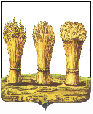 ПЕНЗЕНСКАЯ ГОРОДСКАЯ ДУМА____________________________________________________________________РЕШЕНИЕ 25.05.2018                                                                                                           № 967-45/6Руководствуясь статьей 22 Устава города Пензы, Пензенская городская Дума решила:Внести в решение Пензенской городской Думы от 28.02.2003 № 413/30 «Об утверждении Положения «О ежегодном конкурсе на лучшее информирование в средствах массовой информации о деятельности Пензенской городской Думы» (Пензенские губернские ведомости, 2003, № 4, 2005, № 23, 2006, № 32, 2007, № 35, 2008, № 2, 2009, № 86, 2010, № 30, 2011, № 25; Губернская газета «Пензенские вести», 2003, № 12; Наша Пенза, 2004, № 8; Сборник нормативных правовых актов, выпуск № 6 (часть 1), выпуск № 8 (часть 2), выпуск № 9 (часть 4); Муниципальные ведомости. Пенза, 2012, № 2), следующие изменения:пункт 3 признать утратившим силу;шестой абзац пункта 5 Приложения к решению изложить в следующей редакции:«Победителям в каждой номинации вручается памятный подарок.».Опубликовать настоящее решение в муниципальной газете «Пенза».Настоящее решение вступает в силу на следующий день после его официального опубликования.Глава города                	                                                                                 В.П. СавельевО внесении изменений в решение Пензенской городской Думы от 28.02.2003 № 413/30 «Об утверждении Положения «О ежегодном конкурсе на лучшее информирование в средствах массовой информации о деятельности Пензенской городской Думы»